Câu 1. (2.5 điểm)a) Rút gọn các biểu thức:  .   	 với   và .b) Giải hệ phương trình: Câu 2. (2 điểm)	Cho phương trình:   (*)  (m là tham số)a) Giải phương trình (*) khi  b) Tìm m để phương trình (*) có hai nghiệm  thỏa mãn Câu 3. (2 điểm) Trong mặt phẳng tọa độ , cho parabol (P):  và đường thẳng (d): .	a) Vẽ đồ thị của (P).	b) Tìm m để đường thẳng (d) đi qua điểm . c) Đường thẳng  cắt parabol (P) tại hai điểm A, B. Tìm tọa độ của A, B và tính diện tích tam giác OAB. Câu 4. (3.5 điểm) 	Cho đường tròn (O; R) có đường kính AB vuông góc với dây cung MN tại H (H nằm giữa O và B). Trên tia MN lấy điểm C nằm ngoài đường tròn (O; R) sao cho đoạn thẳng AC cắt đường tròn (O; R) tại điểm K (K khác A), hai dây MN và BK cắt nhau ở E.a) Chứng minh rằng tứ giác AHEK là tứ giác nội tiếp.b) Chứng minh: CA.CK = CE.CH.c) Qua điểm N, kẻ đường thẳng (d) vuông góc với AC, (d) cắt tia MK tại F. Chứng minh tam giác cân.d) Khi KE = KC. Chứng minh rằng: OK // MN.   HẾT----------------HẾT---------------SỞ GIÁO DỤC VÀ ĐÀO TẠOBẾN TREĐỀ CHÍNH THỨCĐỀ THI TUYỂN SINH VÀO LỚP 10TRUNG HỌC PHỔ THÔNG CÔNG LẬPNĂM HỌC 2018 – 2019Môn: TOÁN (chung)Thời gian: 120 phút (không kể phát đề)CâuNội dungĐiểmGhi chúGhi chúGhi chúCâu 1a) Rút gọn các biểu thức:  1,5đ0,5đ0,250,25 với   và .1,0 đ0,250,250,250,25b) Giải hệ phương trình: 1,0 đ                  (Phương pháp thế: )0,250,250,25Vậy hệ phương trình có nghiệm là:  0,25Câu 2Cho phương trình:   (*)  (m là tham số)2,0 đa) Giải phương trình (*) khi  1,0 đVới m = -3 ta có phương trình: 0,25Ta có: 0,25Phương trình có 2 nghiệm phân biệt: 0,5b) Tìm m để phương trình (*) có hai nghiệm  thỏa mãn 1,0 đTa có 0,25Phương trình (*) có 2 nghiệm 0,25Theo hệ thức Viet, ta có :  Ta có hệ phương trình: 0,25nên  (thỏa điều kiện)Vậy m = -360,25Câu 3Trong mặt phẳng tọa độ , cho parabol (P):  và đường thẳng (d): .2,0đa) Vẽ đồ thị của (P).1,0đBảng giá trị :0,5Đồ thị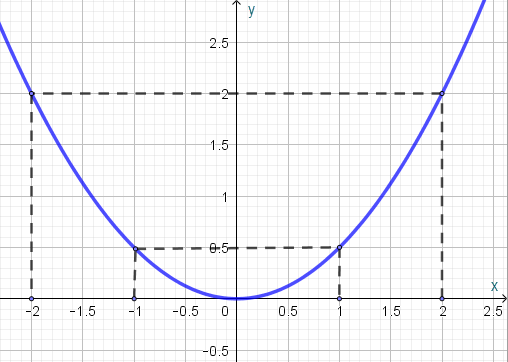 0,5b) Tìm m để đường thẳng (d) đi qua điểm . 0,5Đường thẳng (d):  đi qua điểm , ta có    0,250,25c) Đường thẳng  cắt parabol (P) tại hai điểm A, B. Tìm tọa độ của A, B và tính diện tích tam giác OAB. 0,5Phương trình hoành độ giao điểm của (P) và đường thẳng y = 2 là :Vậy A(-2 ;2), B(2 ;2) 0,25AB = 4, H(0 ;2) là giao điểm của đường thẳng y = 2 và trục tung Diện tích tam giác OAB : (đvdt)0,25Câu 4Cho đường tròn (O; R) có đường kính AB vuông góc với dây cung MN tại H (H nằm giữa O và B). Trên tia MN lấy điểm C nằm ngoài đường tròn (O; R) sao cho đoạn thẳng AC cắt đường tròn (O; R) tại điểm K (K khác A), hai dây MN và BK cắt nhau ở E.3,5đ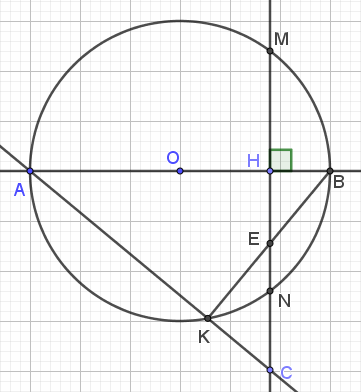 0,25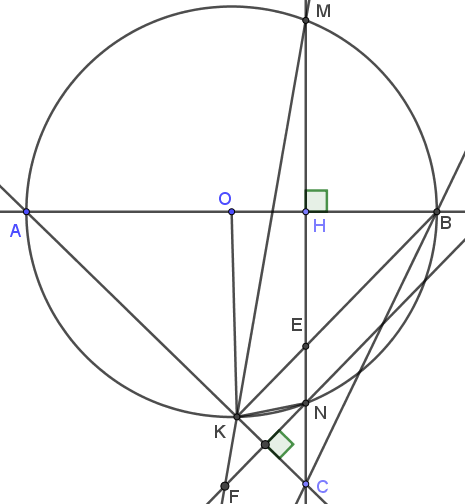 a) Chứng minh rằng tứ giác AHEK là tứ giác nội tiếp.Ta có :  0,250,25                    (1)0,25Hai góc  đối nhau           (2)0,25Từ (1), (2) ta có tứ giác AHEK nội tiếp đường tròn đường kính AE.0,25b) Chứng minh: CA.CK = CE.CH.Do tứ giác AHEK nội tiếp nên      0,25vì  chung và        0,25nên  0,25c) Qua điểm N, kẻ đường thẳng (d) vuông góc với AC, (d) cắt tia MK tại F. Chứng minh tam giác cân.Do KB // FN nên                           (3)0,25mà  (góc nội tiếp cùng chắn cung bằng nhau)      (4)0,25(3), (4)  nên tam giác KFN cân tại K.0,25d) Khi KE = KC. Chứng minh rằng: OK // MN.Ta có  vuông tại K.mà KE = KC nên tam giác KEC vuông cân tại K  hay 0,25mà  nên OK //MN0,25